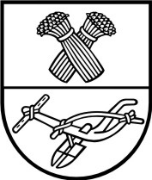 	Projektas PANEVĖŽIO RAJONO SAVIVALDYBĖS TARYBASPRENDIMASDĖL PANEVĖŽIO RAJONO SAVIVALDYBĖS TARYBOS 2015 M. BIRŽELIO 11 D. SPRENDIMO NR. T-138 „DĖL PANEVĖŽIO RAJONO SAVIVALDYBĖS VISUOMENINĖS ADMINISTRACINIŲ GINČŲ KOMISIJOS SUDARYMO“ PRIPAŽINIMO NETEKUSIU GALIOS2017 m. gruodžio 21 d. Nr. T-PanevėžysVadovaudamasi Lietuvos Respublikos vietos savivaldos įstatymo 18 straipsnio 1 dalimi ir Lietuvos Respublikos administracinių ginčų komisijų įstatymo Nr. VIII-1031 pakeitimo įstatymo
2 straipsnio 2 dalimi, Savivaldybės taryba  n u s p r e n d ž i a:Pripažinti netekusiu galios Panevėžio rajono savivaldybės tarybos 2015 m. birželio 11 d. sprendimą Nr. T-138 „Dėl Panevėžio rajono savivaldybės visuomeninės administracinių ginčų komisijos sudarymo“.Šis sprendimas įsigalioja 2018 m. sausio 1 d.Rūta Vaitkūnienė2017-11-30PANEVĖŽIO RAJONO SAVIVALDYBĖS ADMINISTRACIJOSJURIDINIS SKYRIUSPanevėžio rajono savivaldybės tarybaiAIŠKINAMASIS RAŠTAS DĖL SPRENDIMO„DĖL PANEVĖŽIO RAJONO SAVIVALDYBĖS TARYBOS 2015 M. BIRŽELIO 11 D. SPRENDIMO NR. T-138 „DĖL PANEVĖŽIO RAJONO SAVIVALDYBĖS VISUOMENINĖS ADMINISTRACINIŲ GINČŲ KOMISIJOS SUDARYMO“ PRIPAŽINIMO NETEKUSIU GALIOS“ PROJEKTO2017 m. lapkričio 30 d.Panevėžys	Projekto rengimą paskatinusios priežastys:	Lietuvos Respublikos administracinių ginčų komisijų įstatymo Nr. VIII-1031 pakeitimo įstatymo 2 straipsnio 2 dalis, pagal kurią nuo 2018 m. sausio 1 d. įsigalios Lietuvos Respublikos ikiteisminio administracinių ginčų nagrinėjimo tvarkos įstatymas. 	Sprendimo projekto esmė ir tikslai:	Galiojančiame Lietuvos Respublikos administracinių ginčų komisijų įstatymo 2 straipsnyje nustatyta, kad Savivaldybės tarybos sprendimu tarybos kadencijos laikotarpiui sudaroma savivaldybės visuomeninė administracinių ginčų komisija. Savivaldybės visuomeninei administracinių ginčų komisijai pavesta nagrinėti skundus dėl savivaldybių administravimo subjektų priimtų individualių administracinių aktų ir veiksmų (neveikimo) teisėtumo, taip pat šių subjektų vilkinimo atlikti jų kompetencijai priskirtus veiksmus. 	Nuo 2018 m. sausio 1 d. įsigalios naujos redakcijos įstatymas,  kuris reglamentuos, kad Lietuvos administracinių ginčų komisija ir jos teritoriniai padaliniai bus sudaromi 4 metams. Lietuvos administracinių ginčų komisija bus sudaroma iš 7 narių, o kiekvienas jos teritorinis padalinys, veikiantis Kauno, Klaipėdos, Panevėžio, Šiaulių apygardos skyriuose, – iš 5 narių. Pagrindinis skirtumas iki šiol galiojančiame įstatyme tai, kad komisijos teritorinių padalinių narius skirs ne Savivaldybių tarybos, o Lietuvos Respublikos Vyriausybė, teikiant jas teisingumo ministrui. Atsižvelgiant į tai, Panevėžio rajono savivaldybės visuomeninės administracinių ginčų komisijos kaip subjekto nebeliks, todėl reikalinga panaikinti savivaldybės tarybos sprendimą, kuriuo patvirtinta Panevėžio rajono savivaldybės visuomeninė administracinių ginčų komisija.	Kokių pozityvių rezultatų laukiama:	Priėmus sprendimo projektą bus įgyvendintos Lietuvos Respublikos ikiteisminio administracinių ginčų nagrinėjimo tvarkos įstatymo nuostatos, kurios įsigalios 2018 m. sausio 1 d.	Galimos neigiamos pasekmės priėmus projektą, kokių priemonių reikia imtis, kad tokių pasekmių būtų išvengta:	Nėra.Kokius galiojančius teisės aktus būtina pakeisti ar panaikinti, priėmus teikiamą projektą:	Nereikės.Reikiami paskaičiavimai, išlaidų sąmatos bei finansavimo šaltiniai, reikalingi sprendimui įgyvendinti: 	Nėra.Vyr. specialistė									Rūta Vaitkūnienė